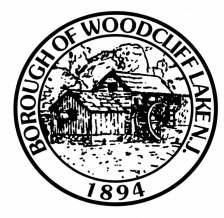 BOROUGH OF WOODCLIFF LAKEMAYOR AND COUNCIL AGENDAJanuary 23, 20148:00 PMCALL TO ORDERNotice of this meeting, in accordance with the "Open Public Meetings Law, 1975, C. "231", has been posted and two newspapers, The Record and The Ridgewood News, have been notified.ROLL CALL	Mayor Jeffrey R. Goldsmith	Council President Donna Abene	Councilman Corrado Belgiovine	Councilman Eric Bloom	Councilwoman Jacquie Gadaleta	Councilman Carlos Rendo	Councilman Robert RosenblattPLEDGE OF ALLEGIANCECLOSED SESSIONOATH OF OFFICE	Matthew Schanel as Woodcliff Lake Police Officer	Eric Ingoglia as Woodcliff Lake Police OfficerAPPOINTMENT OF BOARD OF HEALTH MEMBERS      	Member		Michelle Mikali (term expiring 12/31/2016)	Member		Josephine Higgins (term expiring 12/31/2016)MAYORAL COMMITTEE APPOINTMENTS – (no Council confirmation needed): - see attached scheduleAPPROVAL OF MINUTES      December 16, 2013      January 13, 2014NEW BUSINESS	By-laws for 2014 – led by Mayor Jeffrey Goldsmith	Signing of Purchase Orders – led by Council President Donna AbeneOLD BUSINEESS	Galaxy Gardens Update – led by Paul KaufmanENGINEER’S REPORTADMINISTRATOR’S REPORTPUBLIC COMMENT     (limited to 5 minutes per speaker)RESOLUTIONSResolution No. 14-		Resolution of Tax Settlement – BMW v. Borough of Woodcliff LakeCONSENT AGENDA 	Resolution No. 14-		Resolution Authorizing Payroll and Payment of ClaimsResolution No. 14- 		Resolution Authorizing Execution of a Public Health Shared –Service           				Agreement with the CountyResolution No. 14-	Resolution Authorizing Execution of Contract with Valley Medical GroupResolution No. 14 –	Resolution Authorizing Execution of Contract with Tyco Animal ControlResolution No. 14 – 		Resolution Authorizing Solicitor’s LicenseResolution No. 14-          	Governor’s Council on Alcoholism and Drug Abuse Fiscal Grant Cycle July 2014-June 2019Resolution No. 14-	Resolution Authorizing a Refund of Overpaid Taxes Caused by a County Tax Court Judgment for the Year 2013Resolution No. 14-		2013 Budget Reserves Transfer for January 23, 2014 MeetingResolution No. 14- 		Resolution of Tax of Settlement – Rosenblatt v. Woodcliff LakeResolution No. 14-	Resolution Authorizing Appointment of a Qualified Purchasing AgentResolution No. 14-	Resolution to Enter Into a Grant Agreement with the County of Bergen for the Purpose of Utilizing Community Development Block Grant – Senior Citizen ActivitiesResolution No. 14-	Resolution to Execute Contract with Professional Insurance Associates, Inc. Resolution No. 14-	Resolution Authorizing Participation in MetLife Dental Program effective February 1, 2014 for all Borough EmployeesResolution No. 14-		Resolution Authorizing Extension of Employment Agreement with 				Thomas Richards as Interim Administrator Sixty (60) DaysResolution No. 14-	Resolution Authorizing to Create a Special Account for the Receipt of a $60,000.00 contribution from the Woodcliff Lake Baseball Association for Baseball Field ImprovementsResolution No. 14-	Authorizing to Pay For Professional Services of Outside Counsel (Potash Litigation)Resolution No. 14-	Resolution Authorizing to Create a Special Account to Receive Donation of $150,000.oo to be Used Solely For the Purchase of an Arbortech Forestry TruckResolution No. 14-	Resolution Authorizing to Pay Invoices for Professional Services of Special Counsel (Porzio, Bromberg & Newman, P.C.)Resolution No. 14-	Resolution Authorizing Advertisement for Bids for Old Mill Recreation Bleachers & WalkwayADJOURNMENTMayoral AppointmentsAffordable HousingWarren Feldman, Chairperson, to the Affordable Housing Board for a term of one (1) year, ending December 31, 2014.Robert Friedberg, Administrator, to the Affordable Housing Board for a term of one (1) year, ending December 31, 2014.Joseph Langschultz, Planning Board Representative, to the Affordable Housing Board for a term of one (1) year, ending December 31, 2014.Marcia Denbeaux, Zoning Board Representative, to the Affordable Housing Board for a term of one (1) year, ending December 31, 2014.Paula Glemby, to the Affordable Housing Board for a term of one (1) year, ending December 31, 2014.Architectural Design Review BoardAlbert Dattoli to the Architectural Design Review Board for a term of one (1) year, ending December 31, 2014.Augusto Morpurgo to the Architectural Design Review Board for a term of one (1) year, ending December 31, 2014.Local Assistance BoardRobert Rosenblatt, Council Liaison, to the Local Assistance Board for a term of one (1) year, ending December 31, 2014.Sigrid Frawley to the Local Assistance Board for a term of one (1) year, ending December 31, 2014.Advisory Committee to the MayorWarren Feldman to the Advisory Committee to the Mayor Committee for a term of one (1) year, ending December 31, 2014.David Barcus to the Advisory Committee to the Mayor Committee for a term of one (1) year, ending December 31, 2014.Steven Berger to the Advisory Committee to the Mayor Committee for a term of one (1) year, ending December 31, 2014.Dana Cassell to the Advisory Committee to the Mayor Committee for a term of one (1) year, ending December 31, 2014.Robert Friedberg to the Advisory Committee to the Mayor Committee for a term of one (1) year, ending December 31, 2014.Richard Schnoll to the Advisory Committee to the Mayor Committee for a term of one (1) year, ending December 31, 2014.Mark Siegler to the Advisory Committee to the Mayor Committee for a term of one (1) year, ending December 31, 2014.Alliance D.A.R.E./Municipal Drug ProgramCouncilwoman Gadaleta, Council Liaison, to the Alliance D.A.R.E./Municipal Drug Program Committee for a term of one (1) year, ending December 31, 2014.Councilman Carlos Rendo, Council Liaison, to the Alliance D.A.R.E./Municipal Drug Program Committee for a term of one (1) year, ending December 31, 2014.Captain Roger Caron to the Alliance D.A.R.E./Municipal Drug Program Committee for a term of one (1) year, ending December 31, 2014.Detective Sergeant James Uhl to the Alliance D.A.R.E./Municipal Drug Program Committee for a term of one (1) year, ending December 31, 2014.Officer Chad Malloy to the Alliance D.A.R.E./Municipal Drug Program Committee for a term of one (1) year, ending December 31, 2014.Sergeant Bridget Greve to the Alliance D.A.R.E./Municipal Drug Program Committee for a term of one (1) year, ending December 31, 2014.Officer James Foley to the Alliance D.A.R.E./Municipal Drug Program Committee for a term of one (1) year, ending December 31, 2014.Alyson Baratta to the Alliance D.A.R.E./Municipal Drug Program Committee for a term of one (1) year, ending December 31, 2014.Diana DiGirolamo to the Alliance D.A.R.E./Municipal Drug Program Committee for a term of one (1) year, ending December 31, 2014.Donna Sirlin to the Alliance D.A.R.E./Municipal Drug Program Committee for a term of one (1) year, ending December 31, 2014.Bergen Municipal Excess Liability Fund – Bergen County Municipal Joint Insurance FundKathy Rizza, Commissioner, to the Bergen Municipal Excess Liability Fund – Bergen County Municipal Joint Insurance Fund for a term of one (1) year, ending December 31, 2014.Thomas Richards, Alternate, to the Bergen Municipal Excess Liability Fund – Bergen County Municipal Joint Insurance Fund for a term of one (1) year, ending December 31, 2014.Insurance CommitteeCouncilman Eric Bloom, Council Liaison, to the Insurance Committee for a term of one (1) year, ending December 31, 2014.Councilman Corrado Belgiovine, Council Liaison, to the Insurance Committee for a term of one (1) year, ending December 31, 2014.Steven Berger to the Insurance Committee for a term of one (1) year, ending December 31, 2014.Richard Schnoll to the Insurance Committee for a term of one (1) year, ending December 31, 2014.Jeffrey Benedict to the Insurance Committee for a term of one (1) year, ending December 31, 2014.Broadway Corridor CommitteeRobin Malley to the Broadway Corridor Committee for a term of one (1) year, ending December 31, 2014.Craig Marson to the Broadway Corridor Committee for a term of one (1) year, ending December 31, 2014.Sigrid Frawley to the Broadway Corridor Committee for a term of one (1) year, ending December 31, 2014.Paul Camella to the Broadway Corridor Committee for a term of one (1) year, ending December 31, 2014.Alan Safron to the Broadway Corridor Committee for a term of one (1) year, ending December 31, 2014.John Johnson to the Broadway Corridor Committee for a term of one (1) year, ending December 31, 2014.CITIZEN POOL AND TENNIS COMMITTEECouncilman Eric Bloom, Council Liaison, to the Citizen Pool and Tennis Committee for a term of one (1) year, ending December 31, 2014.Councilwoman Jacqueline Gadaleta, Council Liaison, to the Citizen Pool and Tennis Committee a term of one (1) year, ending December 31, 2014.Jay Esposito to the Citizen Pool and Tennis Committee for a term of one (1) year, ending December 31, 2014.Felix Aronsky to the Citizen Pool and Tennis Committee for a term of one (1) year, ending December 31, 2014.Susan Johnson to the Citizen Pool and Tennis Committee a term of one (1) year, ending December 31, 2014.Robert Nathin to the Citizen Pool and Tennis Committee for a term of one (1) year, ending December 31, 2014.Thomas Panso to the Citizen Pool and Tennis Committee a term of one (1) year, ending December 31, 2014.Sigrid Frawley to the Citizen Pool and Tennis Committee for a term of one (1) year, ending December 31, 2014.Lori Gottheim to the Citizen Pool and Tennis Committee for a term of one (1) year, ending December 31, 2014.Joseph Langschultz to the Citizen Pool and Tennis Committee a term of one (1) year, ending December 31, 2014.COAH/ROUND 3 CommitteeCouncilman Rendo, Council Liaison, to the COAH/ROUND 3 Committee for a term of (1) year, ending December 31, 2014.Warren Feldman to the COAH/ROUND 3 Committee for a term of one (1) year, ending December 31, 2014.Paul Kaufman to the COAH/ROUND 3 Committee for a term of one (1) year, ending December 31, 2014.George Fry to the COAH/ROUND 3 Committee for a term of one (1) year, ending December 31, 2014.Andrew Hipolit to the COAH/ROUND 3 Committee for a term of one (1) year, ending December 31, 2014.Council Police Advisory CommitteeWarren Feldman to the Council Police Advisory Committee for a term of one (1) year, ending December 31, 2014.Eric Bloom to the Council Police Advisory Committee for a term of one (1) year, ending December 31, 2014.HistoriansBernard Kettler to the Historians Committee for a term of one (1) year, ending December 31, 2014.Marie Kettler to the Historians Committee for a term of one (1) year, ending December 31, 2014.Andre Dimino to the Historians Committee for a term of one (1) year, ending December 31, 2014.Barbara Fusco to the Historians Committee for a term of one (1) year, ending December 31, 2014.John Locke, Jr. to the Historians Committee for a term of one (1) year, ending December 31, 2014.Dick Purcell to the Historians Committee for a term of one (1) year, ending December 31, 2014.Joint Court Advisory CommitteeCouncilman Carlos Rendo to the Joint Court Advisory Committee for a term of one (1) year, ending December 31, 2014.Councilman Eric Bloom to the Joint Court Advisory Committee for a term of one (1) year, ending December 31, 2014.Library CommitteeCouncilman Robert Rosenblatt to the Library Committee for a term of one (1) year, ending December 31, 2014.Councilman Eric Bloom to the Library Committee for a term of one (1) year, ending December 31, 2014.Gwenn Levine to the Library Committee for a term of one (1) year, ending December 31, 2014.Craig Padover to the Library Committee for a term of one (1) year, ending December 31, 2014.Barbara Dym to the Library Committee for a term of one (1) year, ending December 31, 2014.Open Space Park Development CommitteeCouncilwoman Jacqueline Gadaleta, Council Liaison, to the Open Space Park Development Committee for a term of one (1) year, ending December 31, 2014.Warren Feldman to the Open Space Park Development Committee for a term of one (1) year, ending December 31, 2014.Jay Esposito to the Open Space Park Development Committee for a term of one (1) year, ending December 31, 2014.Michael Felz the Open Space Park Development Committee for a term of one (1) year, ending December 31, 2014.Joanne Felz to the Open Space Park Development Committee for a term of one (1) year, ending December 31, 2014.Parks and Recreation CommitteeDanzig as Boys Basketball Commissioner for a term of one (1) year, ending December 31, 2014.Arpie Najarian as Girls Basketball Commissioner for a term of one (1) year, ending December 31, 2014.Mike Tsontakis as Baseball/Kickball Commissioner a term of one (1) year, ending December 31, 2014.Jeffrey Hoffman Softball Commissioner for a term of one (1) year, ending December 31, 2014.Gina Alberta to the Softball Committee for a term of one (1) year, ending December 31, 2014.Jeff Schneider as Soccer/Volleyball Commissioner a term of one (1) year, ending December 31, 2014.Pascack Valley Regional High School Funding Equity CommitteeCouncilwoman Donna Abene to the Pascack Valley Regional High School Funding Equity Committee for a term of one (1) year, ending December 31, 2014.Dana Cassell to the Pascack Valley Regional High School Funding Equity Committee for a term of one (1) year, ending December 31, 2014.Robert Nathin to the Pascack Valley Regional High School Funding Equity Committee for a term of one (1) year, ending December 31, 2014.Robert Schnoll to the Pascack Valley Regional High School Funding Equity Committee for a term of one (1) year, ending December 31, 2014.Jeff Schneider to the Pascack Valley Regional High School Funding Equity Committee for a term of one (1) year, ending December 31, 2014.Public Utility CommitteeCouncilman Eric Bloom to the Public Utility Committee for a term of one (1) year, ending December 31, 2014.Councilman Corrado Belgiovine to the Public Utility Committee for a term of one (1) year, ending December 31, 2014.John Strauss to the Public Utility Committee for a term of one (1) year, ending December 31, 2014.Steven Berger to the Public Utility Committee for a term of one (1) year, ending December 31, 2014.Joseph Langschultz to the Public Utility Committee for a term of one (1) year, ending December 31, 2014.Resident Police Advisory CommitteeRichard Schnoll, Chair, to the Resident Police Advisory Committee for a term of one (1) year, ending December 31, 2014.Bob Boffa to the Resident Police Advisory Committee for a term of one (1) year, ending December 31, 2014.Stan Goldberg to the Resident Police Advisory Committee for a term of one (1) year, ending December 31, 2014.Dana Cassell to the Resident Police Advisory Committee for a term of one (1) year, ending December 31, 2014.Safety CommitteeDave Antoine, DPW Superintendent, to the Safety Committee for a term of one (1) year, ending December 31, 2014.Herb Kuehlke, OEM Coordinator, to the Safety Committee for a term of one (1) year, ending December 31, 2014.Lieutenant Matthew Miller to the Safety Committee for a term of one (1) year, ending December 31, 2014.Chief George Lucia to the Safety Committee for a term of one (1) year, ending December 31, 2014.Board of Health Secretary, to the Safety Committee for a term of one (1) year, ending December 31, 2014.Frank Covelli, PIA, to the Safety Committee for a term of one (1) year, ending December 31, 2014.Nick Saluzzi, Construction Code Official, to the Safety Committee for a term of one (1) year, ending December 31, 2014.Jay Esposito, Park and Recreation Director, to the Safety Committee for a term of one (1) year, ending December 31, 2014.Shade Tree CommitteeCouncilman Robert Rosenblatt, Council Liaison, to the Shade Tree Committee for a term of one (1) year, ending December 31, 2014.Clayton Bosch, Chairman, to the Shade Tree Committee for a term of one (1) year, ending December 31, 2014.Marilyn Clark to the Shade Tree Committee for a term of one (1) year, ending December 31, 2014.Josephine Higgins to the Shade Tree Committee for a term of one (1) year, ending December 31, 2014.Kathleen Bagley to the Shade Tree Committee for a term of one (1) year, ending December 31, 2014.Bert Taylor to the Shade Tree Committee for a term of one (1) year, ending December 31, 2014.Carlton Disney to the Shade Tree Committee for a term of one (1) year, ending December 31, 2014.Wiebke Hinsch to the Shade Tree Committee for a term of one (1) year, ending December 31, 2014.Paul Habicht to the Shade Tree Committee for a term of one (1) year, ending December 31, 2014.Johanna Cairo to the Shade Tree Committee for a term of one (1) year, ending December 31, 2014.Special Events CommitteeCouncilwoman Donna Abene, Council Liaison, to the Special Events Committee for a term of one (1) year, ending December 31, 2014.Councilwoman Jacqueline Gadaleta, Council Liaison, to the Special Events Committee for a term of one (1) year, ending December 31, 2014.Amy Goldsmith to the Special Events Committee for a term of one (1) year, ending December 31, 2014.Alyson Baratta to the Special Events Committee for a term of one (1) year, ending December 31, 2014.Jay Ferreira to the Special Events Committee for a term of one (1) year, ending December 31, 2014.Joanne Siegel to the Special Events Committee for a term of one (1) year, ending December 31, 2014.Technology CommitteeCouncilwoman Donna Abene, Council Liaison, to the Technology Committee for a term of one (1) year, ending December 31, 2014.Councilman Corrado Belgiovine, Council Liaison, to the Technology Committee for a term of one (1) year, ending December 31, 2014.Matthew Berry to the Technology Committee for a term of one (1) year, ending December 31, 2014.Brian Boffa to the Technology Committee for a term of one (1) year, ending December 31, 2014.Kevin Errity to the Technology Committee for a term of one (1) year, ending December 31, 2014.Darren Feder to the Technology Committee for a term of one (1) year, ending December 31, 2014.Rob Wolpov to the Technology Committee for a term of one (1) year, ending December 31, 2014.Rob Kuehlke to the Technology Committee for a term of one (1) year, ending December 31, 2014.Tri-Boro Shared Services CommitteeCouncilman Eric Bloom, Council Liaison, to the Tri-Boro Shared Services Committee for a term of one (1) year, ending December 31, 2014.Dana Cassell to the Tri-Boro Shared Services Committee for a term of one (1) year, ending December 31, 2014.Warren Feldman to the Tri-Boro Shared Services Committee for a term of one (1) year, ending December 31, 2014.Wage and Salary CommitteeCouncilwoman Donna Abene to the Wage and Salary Committee for a term of one (1) year, ending December 31, 2014.Councilman Corrado Belgiovine to the Wage and Salary Committee for a term of one (1) year, ending December 31, 2014.Welcome CommitteeCouncilwoman Donna Abene to the Welcome Committee for a term of one (1) year, ending December 31, 2014.Elizabeth Calderone to the Welcome Committee for a term of one (1) year, ending December 31, 2014.Westervelt-Lydecker House Restoration and Use CommitteeCouncilwoman Donna Abene, Council Liaison, to the Westervelt-Lydecker House Restoration and Use Committee for a term of one (1) year, ending December 31, 2014.Councilwoman Jacqueline Gadaleta, Council Liaison, to the Westervelt-Lydecker House Restoration and Use Committee for a term of one (1) year, ending December 31, 2014.Richard Purcell to the Westervelt-Lydecker House Restoration and Use Committee for a term of one (1) year, ending December 31, 2014.Laurie Caspert to the Westervelt-Lydecker House Restoration and Use Committee for a term of one (1) year, ending December 31, 2014.Carol Fusco to the Westervelt-Lydecker House Restoration and Use Committee for a term of one (1) year, ending December 31, 2014.Jay Esposito to the Westervelt-Lydecker House Restoration and Use Committee for a term of one (1) year, ending December 31, 2014.Matt Berry to the Westervelt-Lydecker House Restoration and Use Committee for a term of one (1) year, ending December 31, 2014.Youth Guidance CouncilCouncilman Carlos Rendo, Council Liaison, to the Youth Guidance Council for a term of one (1) year, ending December 31, 2014.Officer Chad Malloy to the Youth Guidance Council for a term of one (1) year, ending December 31, 2014.Detective Sergeant James Uhl to the Youth Guidance Council for a term of one (1) year, ending December 31, 2014.Office of Emergency Management Paul Camella as Deputy Emergency Management Coordinator to the Office of Emergency Management for a term of one (1) year, ending December 31, 2014.Ralph Maurrasse as Deputy Emergency Management Coordinator to the Office of Emergency Management for a term of one (1) year, ending December 31, 2014.Lieutenant Matt Miller, Police Liaison, to the Office of Emergency Management for a term of one (1) year, ending December 31, 2014.Sergeant John Burns as C.E.R.T. Coordinator to the Office of Emergency Management for a term of one (1) year, ending December 31, 2014.